GUVERNUL ROMÂNIEI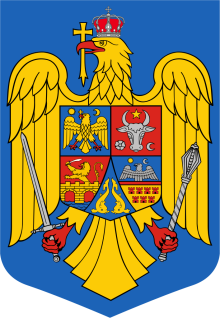 HOTĂRÂRE pentru aprobarea Strategiei pe Termen Lung a României pentru reducerea emisiilor de gaze cu efect de seră Având în vedere dispozițiile  art. 15 din Regulamentul (UE) 2018/1999 al Parlamentului European și al Consiliului din 11 decembrie 2018 privind guvernanța uniunii energetice și a acțiunilor climatice, de modificare a Regulamentelor (CE) nr. 663/2009 și (CE) nr. 715/2009 ale Parlamentului European și ale Consiliului, a Directivelor 94/22/CE, 98/70/CE, 2009/31/CE, 2009/73/CE, 2010/31/UE, 2012/27/UE și 2013/30/UE ale Parlamentului European și ale Consiliului, ale Directivelor 2009/119/CE și (UE) 2015/652 ale Consiliului și de abrogare a Regulamentului (UE) nr. 525/2013 al Parlamentului European și al Consiliului, Ținând cont de prevederile art. 1 din Regulamentul (UE) 2021/1119 al Parlamentului European și al Consiliului din 30 iunie 2021 de instituire a cadrului pentru realizarea neutralității climatice și de modificare a Regulamentelor (CE) nr. 401/2009 și (UE) 2018/1999 („Legea europeană a climei”), Având în vedere dispozițiile art. 25 lit. e) din Ordonanța de urgență a Guvernului nr. 57/2019 privind Codul administrativ, cu modificările și completările ulterioare,În temeiul Hotărârii Guvernului nr. 379/2022 privind aprobarea Metodologiei de elaborare, implementare, monitorizare, evaluare şi actualizare a strategiilor guvernamentale,În temeiul art. 108 din Constituția României, republicată, Guvernul României adoptă prezenta hotărâre.Art. 1 -  Se aprobă Strategia pe Termen Lung a României pentru reducerea emisiilor de gaze cu efect de seră, denumită în continuare LTS, prevăzut în anexa  care face parte integrantă din prezenta hotărâre.  Art. 2  - La data intrării în vigoare a prezentei hotărâri, Hotărârea Guvernului nr. 739/2016 pentru aprobarea Strategiei naționale privind schimbările climatice și creșterea economică bazată pe emisii reduse de carbon pentru perioada 2016-2020 și a Planului național de acțiune pentru implementarea Strategiei naționale privind schimbările climatice și creșterea economică bazată pe emisii reduse de carbon pentru perioada 2016-2020, publicată în Monitorul Oficial al României, Partea I, nr. 831 și 831 bis din 20 octombrie 2016, se abrogă. PRIM-MINISTRUION-MARCEL CIOLACU